                             Математика.   Краткосрочный план урока Предмет: МатематикаУрок: 136Предмет: МатематикаУрок: 136УО ВКОУО ВКОУО ВКОДата: 13.04.22гДата: 13.04.22гФИО учителя: ФИО учителя: ФИО учителя: Класс: 3Класс: 3Количество присутствующих:  Количество    отсутствующих:              Количество    отсутствующих:             Раздел (сквозная тема):Раздел (сквозная тема):Тема урока:Тема урока:Цели обучения, которым посвящен урок:Цели обучения, которым посвящен урок:3.1.2.13 -    применять алгоритм деления трехзначного числа на однозначное, когда в одном из разрядов частного есть нуль и алгоритм обратного действия умножения3.1.2.13 -    применять алгоритм деления трехзначного числа на однозначное, когда в одном из разрядов частного есть нуль и алгоритм обратного действия умножения3.1.2.13 -    применять алгоритм деления трехзначного числа на однозначное, когда в одном из разрядов частного есть нуль и алгоритм обратного действия умноженияРазвитие навыков:Развитие навыков:Все учащиеся смогут:знать алгоритм умножения и деления трехзначного числа на однозначное число (с нолем в разряде десятков).Большинство учащихся смогут:применять алгоритм умножения и деления трехзначного числа с нолем в разряде десятков на однозначное число; сравнивать буквенные, числовые выражения (более трех действий).Некоторые учащиеся смогут:приводить примеры вычислений с применением алгоритма умножения и деления трехзначного числа на однозначное с нолем в разряде десятков.Все учащиеся смогут:знать алгоритм умножения и деления трехзначного числа на однозначное число (с нолем в разряде десятков).Большинство учащихся смогут:применять алгоритм умножения и деления трехзначного числа с нолем в разряде десятков на однозначное число; сравнивать буквенные, числовые выражения (более трех действий).Некоторые учащиеся смогут:приводить примеры вычислений с применением алгоритма умножения и деления трехзначного числа на однозначное с нолем в разряде десятков.Все учащиеся смогут:знать алгоритм умножения и деления трехзначного числа на однозначное число (с нолем в разряде десятков).Большинство учащихся смогут:применять алгоритм умножения и деления трехзначного числа с нолем в разряде десятков на однозначное число; сравнивать буквенные, числовые выражения (более трех действий).Некоторые учащиеся смогут:приводить примеры вычислений с применением алгоритма умножения и деления трехзначного числа на однозначное с нолем в разряде десятков.Учащиеся могут: объяснить порядок выполнения алгоритма умножения и деления трехзначного числа на однозначное с нолем в разряде десятков.Предметная лексика и терминология:Единицы, десятки, сотни, алгоритм умножения, алгоритм деления.Обсуждение:Как выполнить умножение?Можете ли вы объяснить, как выполнили умножение?Как выполнить деление?Учащиеся могут: объяснить порядок выполнения алгоритма умножения и деления трехзначного числа на однозначное с нолем в разряде десятков.Предметная лексика и терминология:Единицы, десятки, сотни, алгоритм умножения, алгоритм деления.Обсуждение:Как выполнить умножение?Можете ли вы объяснить, как выполнили умножение?Как выполнить деление?Учащиеся могут: объяснить порядок выполнения алгоритма умножения и деления трехзначного числа на однозначное с нолем в разряде десятков.Предметная лексика и терминология:Единицы, десятки, сотни, алгоритм умножения, алгоритм деления.Обсуждение:Как выполнить умножение?Можете ли вы объяснить, как выполнили умножение?Как выполнить деление?Письмо: Выполнение записи столбиком.Письмо: Выполнение записи столбиком.Письмо: Выполнение записи столбиком.Материал прошедших уроков:Материал прошедших уроков:Алгоритм письменного умножения, деления.ПланАлгоритм письменного умножения, деления.ПланАлгоритм письменного умножения, деления.ПланХод урока:Ход урока:Ход урока:Ход урока:Ход урока:Этапы урокаЗапланированная деятельность на урокеЗапланированная деятельность на урокеЗапланированная деятельность на урокеРесурсыСоздание положительного эмоционального натсроя:1.Привествие на трех языках:Салеметсіздер ме! Здравствуйте! Good morning. Отырындар. Садитесь. Sit down, please.(Си дауп плиз)Повернитесь к друг другу, посмотрите друг  другу в глаза, улыбнитесь друг другу, пожелайте друг другу хорошего рабочего настроения на уроке. Теперь посмотрите на меня. Я тоже желаю вам работать дружно, открывать что-то новое.Создание положительного эмоционального натсроя:1.Привествие на трех языках:Салеметсіздер ме! Здравствуйте! Good morning. Отырындар. Садитесь. Sit down, please.(Си дауп плиз)Повернитесь к друг другу, посмотрите друг  другу в глаза, улыбнитесь друг другу, пожелайте друг другу хорошего рабочего настроения на уроке. Теперь посмотрите на меня. Я тоже желаю вам работать дружно, открывать что-то новое.Создание положительного эмоционального натсроя:1.Привествие на трех языках:Салеметсіздер ме! Здравствуйте! Good morning. Отырындар. Садитесь. Sit down, please.(Си дауп плиз)Повернитесь к друг другу, посмотрите друг  другу в глаза, улыбнитесь друг другу, пожелайте друг другу хорошего рабочего настроения на уроке. Теперь посмотрите на меня. Я тоже желаю вам работать дружно, открывать что-то новое.Учащиеся выполняют действия за учителем.Середина урокаВступительное слово учителя1.Актуализация.- Сегодня у нас необычный урок. Мы отправляемся в путешествие в город  Нур-Султан. Там мы посетим очень интересное и развлекательное место.2.Оформление тетради + минутка чистописания- На время всего путешествия ваша тетрадь превратится в бортовой журнал, записи в котором должны вестись очень аккуратно. Индивидуальный лист самооценкиИтак, сделаем первую запись: дата и вид работы.(13  апреля    Классная работа)-Из каких цифр состоит наше число? (из двух цифр 1 и 3)Сложите эти цифры, что получили? (4). Первая цифра на минутке чистописания – это 4. Каждое последующее число будет 2 раза  больше предыдущего.( напишите 6 чисел)(Взаимообмен тетрадями) На слайде: (4//8//16//36 //72//144//)Устный счётИгра «Решето» (таблица умножения)
- Сколько рогов у двух коров? (4)
- Сколько ушей у пяти мышей (10)
- Сколько хвостов у трех китов? (3)
- Сколько лап у двух медвежат?(8)- Сколько хвостов  у трёх коров?(3)- Сколько хвостов у двух ослов?(2)3.Постановка цели (проблемная ситуация)– Какой новый алгоритм письменного умножения и деления мы изучили?– Сможете ли вы применить данный алгоритм при вычислениях, при решении задач? Этот алгоритм мы будем строить и применять на сегодняшнем уроке. – Проверим, все ли их усвоили.– Какова цель сегодняшнего урока?(Повторить и закрепить алгоритм письменного умножения и деления трехзначного числа на однозначное, применить данный алгоритм при решениях задач и примеров )Итак цель поставлена и мы отправляемся в путь.4. Работа над ранее изученным.Беседа об океанариуме г. Астаны.– Дети, кто из вас был в Нур-Султан?– Были ли вы в океанариуме? Поднимите руки кто был в  океанариуме?-Что вы можете рассказать о океанариуме?  Семён: Океанариум города Нур-Султан находится в развлекательном центре «Думан» и является первым уникальным комплексом такого рода в Казахстане. Также он знаменит тем, что занесен в Книгу рекордов Гиннеса как единственный в мире Океанариум, расположенный на расстоянии от океана в 3000 километров.Объем всей территории составляет 3 миллиона литров воды, для приготовления которой необходимо 120 тонн морской соли. Здесь живут более 2000 морских обитателей, представляющих более 100 видов морской фауны из разнообразных уголков Земли. 5.Работа в парах: Реши задачу№1 (карточки для высокой мотивации) В океанариуме Нур-Султан живут хищные рыбы- бурый паку и усатая акула-нянька. Длина бурого паку – 108см, а длина усатой акулы-няньки – в 4 раза больше. На сколько усатая акула-няня длиннее бурого паку?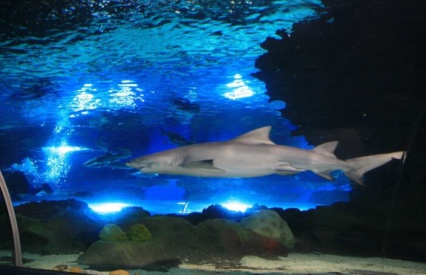 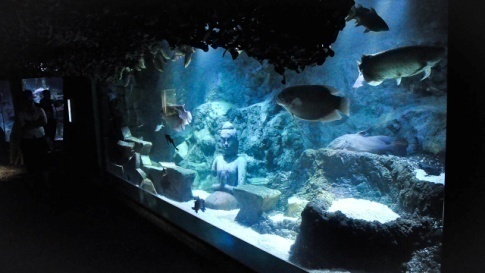 Дескриптор:1.Записывает условие задачи- 1б2. Выполняет решение задачи-1б3.Записывает ответ задачи-1б                                                       Всего 3 балла(Карточка для учащихся с низкой мотивации)В океанариуме Астаны живут ядовитые рыбы- крылатки – зебры и каменные рыбы. Масса крылатки – 816г, а масса каменной рыбы – в 4 раза меньше. На сколько крылатка  тяжелее каменной рыбы? Дескриптор:1.Записывает условие задачи- 1б2. Выполняет решение задачи-1б3.Записывает ответ задачи-1б                              Всего 3 балла-О КАКИХ РЫБАХ ГОВОРИЛОСЬ В ЗАДАЧХ?Динамическая пауза. Как кораблик мы плывём, Быстро вёслами гребём.Повернули мы налево,Посмотрели мы направо.Покружились на волнах, Покачались волнам в такт.А теперь мы все на мелиИ за парты тихо сели.6.Самостоятельная работа.Карточки№2. Определи порядок действий. Вычисли, записывая действия столбикомС высокой мотивацией:2.С низкой мотивацией:Дескриптор:1.Записывает выражение- 1б2.Определяет  порядок действия- 1б3.Выполняет правильно вычисления- 1б4.Записывает ответ выражения.- 1б                              Всего:       3 баллаФиз. минутка для глаз.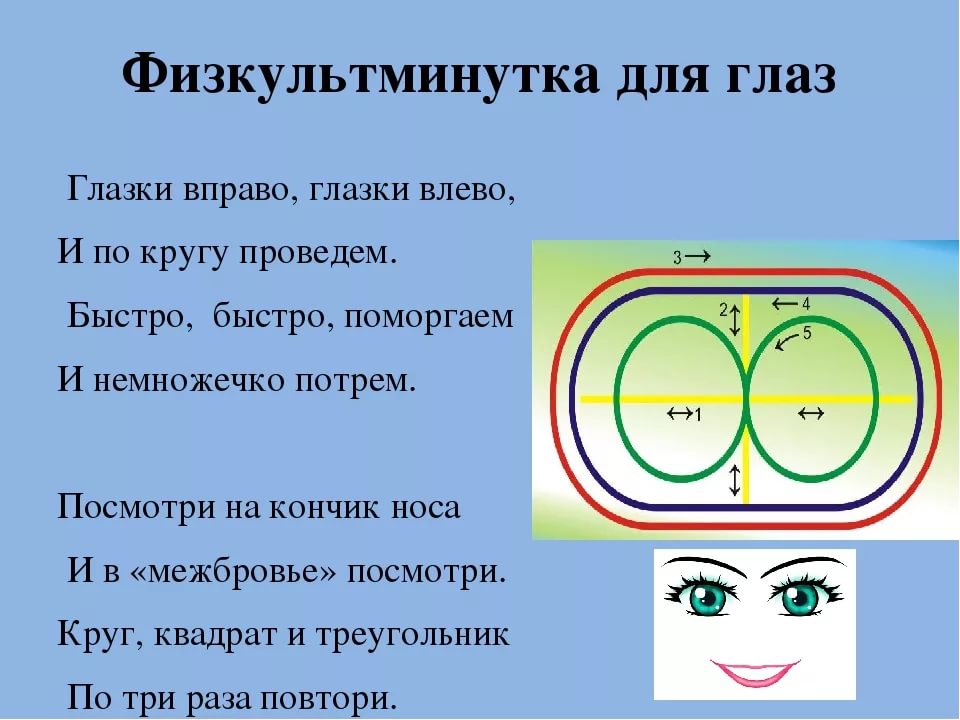 7.Работа в группах«Найди ошибку в  решениях примеров»Карточка для уч-ся с высокой мотивацией525                                     106614                                    109Карточка для учащихся с низкой мотивацией:624                            106Дескриптор:1.Правильно  расположил числа в столбик- 1б2. Вычислил и записал каждую цифру результата- 1б3. Верно решил пример.- 1б                                                  Всего:   3 баллаНаше путешествие подходит к концу, и чтобы причалить к берегу подведём итоги.Карточка №4.   Тест:Уменьшаемое 870, вычитаемое 600. Найди значение разности:520 (И)700 (У)270 (М)Делимое 60, делитель 10. Найди значение частного:50 (З)60 (П)6 (О)Увеличь 50 в 4 раза:100 (Г)400 (В)200 (Л)Чему равен делитель в уравнении:150 : х = 150?10 (И)1 (О)0 (А)На сколько надо увеличить 78, чтобы получилось 78?0 (Д)1 (С)78 (В)Первый множитель 3, значение произведения 300. Чему равен второй множитель?100 (Ц)300 (Ч)30 (Ы)Какое число состоит из 7 сотен и 2 единиц?720 (П)72 (Б)702 (Ы)Что у вас получилось? (МОЛОДЦЫ).Действительно вы сегодня все молодцы!ДОМА: Стр 18  № 3 (Решить задачу про аквариумы). 1.Актуализация.- Сегодня у нас необычный урок. Мы отправляемся в путешествие в город  Нур-Султан. Там мы посетим очень интересное и развлекательное место.2.Оформление тетради + минутка чистописания- На время всего путешествия ваша тетрадь превратится в бортовой журнал, записи в котором должны вестись очень аккуратно. Индивидуальный лист самооценкиИтак, сделаем первую запись: дата и вид работы.(13  апреля    Классная работа)-Из каких цифр состоит наше число? (из двух цифр 1 и 3)Сложите эти цифры, что получили? (4). Первая цифра на минутке чистописания – это 4. Каждое последующее число будет 2 раза  больше предыдущего.( напишите 6 чисел)(Взаимообмен тетрадями) На слайде: (4//8//16//36 //72//144//)Устный счётИгра «Решето» (таблица умножения)
- Сколько рогов у двух коров? (4)
- Сколько ушей у пяти мышей (10)
- Сколько хвостов у трех китов? (3)
- Сколько лап у двух медвежат?(8)- Сколько хвостов  у трёх коров?(3)- Сколько хвостов у двух ослов?(2)3.Постановка цели (проблемная ситуация)– Какой новый алгоритм письменного умножения и деления мы изучили?– Сможете ли вы применить данный алгоритм при вычислениях, при решении задач? Этот алгоритм мы будем строить и применять на сегодняшнем уроке. – Проверим, все ли их усвоили.– Какова цель сегодняшнего урока?(Повторить и закрепить алгоритм письменного умножения и деления трехзначного числа на однозначное, применить данный алгоритм при решениях задач и примеров )Итак цель поставлена и мы отправляемся в путь.4. Работа над ранее изученным.Беседа об океанариуме г. Астаны.– Дети, кто из вас был в Нур-Султан?– Были ли вы в океанариуме? Поднимите руки кто был в  океанариуме?-Что вы можете рассказать о океанариуме?  Семён: Океанариум города Нур-Султан находится в развлекательном центре «Думан» и является первым уникальным комплексом такого рода в Казахстане. Также он знаменит тем, что занесен в Книгу рекордов Гиннеса как единственный в мире Океанариум, расположенный на расстоянии от океана в 3000 километров.Объем всей территории составляет 3 миллиона литров воды, для приготовления которой необходимо 120 тонн морской соли. Здесь живут более 2000 морских обитателей, представляющих более 100 видов морской фауны из разнообразных уголков Земли. 5.Работа в парах: Реши задачу№1 (карточки для высокой мотивации) В океанариуме Нур-Султан живут хищные рыбы- бурый паку и усатая акула-нянька. Длина бурого паку – 108см, а длина усатой акулы-няньки – в 4 раза больше. На сколько усатая акула-няня длиннее бурого паку?Дескриптор:1.Записывает условие задачи- 1б2. Выполняет решение задачи-1б3.Записывает ответ задачи-1б                                                       Всего 3 балла(Карточка для учащихся с низкой мотивации)В океанариуме Астаны живут ядовитые рыбы- крылатки – зебры и каменные рыбы. Масса крылатки – 816г, а масса каменной рыбы – в 4 раза меньше. На сколько крылатка  тяжелее каменной рыбы? Дескриптор:1.Записывает условие задачи- 1б2. Выполняет решение задачи-1б3.Записывает ответ задачи-1б                              Всего 3 балла-О КАКИХ РЫБАХ ГОВОРИЛОСЬ В ЗАДАЧХ?Динамическая пауза. Как кораблик мы плывём, Быстро вёслами гребём.Повернули мы налево,Посмотрели мы направо.Покружились на волнах, Покачались волнам в такт.А теперь мы все на мелиИ за парты тихо сели.6.Самостоятельная работа.Карточки№2. Определи порядок действий. Вычисли, записывая действия столбикомС высокой мотивацией:2.С низкой мотивацией:Дескриптор:1.Записывает выражение- 1б2.Определяет  порядок действия- 1б3.Выполняет правильно вычисления- 1б4.Записывает ответ выражения.- 1б                              Всего:       3 баллаФиз. минутка для глаз.7.Работа в группах«Найди ошибку в  решениях примеров»Карточка для уч-ся с высокой мотивацией525                                     106614                                    109Карточка для учащихся с низкой мотивацией:624                            106Дескриптор:1.Правильно  расположил числа в столбик- 1б2. Вычислил и записал каждую цифру результата- 1б3. Верно решил пример.- 1б                                                  Всего:   3 баллаНаше путешествие подходит к концу, и чтобы причалить к берегу подведём итоги.Карточка №4.   Тест:Уменьшаемое 870, вычитаемое 600. Найди значение разности:520 (И)700 (У)270 (М)Делимое 60, делитель 10. Найди значение частного:50 (З)60 (П)6 (О)Увеличь 50 в 4 раза:100 (Г)400 (В)200 (Л)Чему равен делитель в уравнении:150 : х = 150?10 (И)1 (О)0 (А)На сколько надо увеличить 78, чтобы получилось 78?0 (Д)1 (С)78 (В)Первый множитель 3, значение произведения 300. Чему равен второй множитель?100 (Ц)300 (Ч)30 (Ы)Какое число состоит из 7 сотен и 2 единиц?720 (П)72 (Б)702 (Ы)Что у вас получилось? (МОЛОДЦЫ).Действительно вы сегодня все молодцы!ДОМА: Стр 18  № 3 (Решить задачу про аквариумы). 1.Актуализация.- Сегодня у нас необычный урок. Мы отправляемся в путешествие в город  Нур-Султан. Там мы посетим очень интересное и развлекательное место.2.Оформление тетради + минутка чистописания- На время всего путешествия ваша тетрадь превратится в бортовой журнал, записи в котором должны вестись очень аккуратно. Индивидуальный лист самооценкиИтак, сделаем первую запись: дата и вид работы.(13  апреля    Классная работа)-Из каких цифр состоит наше число? (из двух цифр 1 и 3)Сложите эти цифры, что получили? (4). Первая цифра на минутке чистописания – это 4. Каждое последующее число будет 2 раза  больше предыдущего.( напишите 6 чисел)(Взаимообмен тетрадями) На слайде: (4//8//16//36 //72//144//)Устный счётИгра «Решето» (таблица умножения)
- Сколько рогов у двух коров? (4)
- Сколько ушей у пяти мышей (10)
- Сколько хвостов у трех китов? (3)
- Сколько лап у двух медвежат?(8)- Сколько хвостов  у трёх коров?(3)- Сколько хвостов у двух ослов?(2)3.Постановка цели (проблемная ситуация)– Какой новый алгоритм письменного умножения и деления мы изучили?– Сможете ли вы применить данный алгоритм при вычислениях, при решении задач? Этот алгоритм мы будем строить и применять на сегодняшнем уроке. – Проверим, все ли их усвоили.– Какова цель сегодняшнего урока?(Повторить и закрепить алгоритм письменного умножения и деления трехзначного числа на однозначное, применить данный алгоритм при решениях задач и примеров )Итак цель поставлена и мы отправляемся в путь.4. Работа над ранее изученным.Беседа об океанариуме г. Астаны.– Дети, кто из вас был в Нур-Султан?– Были ли вы в океанариуме? Поднимите руки кто был в  океанариуме?-Что вы можете рассказать о океанариуме?  Семён: Океанариум города Нур-Султан находится в развлекательном центре «Думан» и является первым уникальным комплексом такого рода в Казахстане. Также он знаменит тем, что занесен в Книгу рекордов Гиннеса как единственный в мире Океанариум, расположенный на расстоянии от океана в 3000 километров.Объем всей территории составляет 3 миллиона литров воды, для приготовления которой необходимо 120 тонн морской соли. Здесь живут более 2000 морских обитателей, представляющих более 100 видов морской фауны из разнообразных уголков Земли. 5.Работа в парах: Реши задачу№1 (карточки для высокой мотивации) В океанариуме Нур-Султан живут хищные рыбы- бурый паку и усатая акула-нянька. Длина бурого паку – 108см, а длина усатой акулы-няньки – в 4 раза больше. На сколько усатая акула-няня длиннее бурого паку?Дескриптор:1.Записывает условие задачи- 1б2. Выполняет решение задачи-1б3.Записывает ответ задачи-1б                                                       Всего 3 балла(Карточка для учащихся с низкой мотивации)В океанариуме Астаны живут ядовитые рыбы- крылатки – зебры и каменные рыбы. Масса крылатки – 816г, а масса каменной рыбы – в 4 раза меньше. На сколько крылатка  тяжелее каменной рыбы? Дескриптор:1.Записывает условие задачи- 1б2. Выполняет решение задачи-1б3.Записывает ответ задачи-1б                              Всего 3 балла-О КАКИХ РЫБАХ ГОВОРИЛОСЬ В ЗАДАЧХ?Динамическая пауза. Как кораблик мы плывём, Быстро вёслами гребём.Повернули мы налево,Посмотрели мы направо.Покружились на волнах, Покачались волнам в такт.А теперь мы все на мелиИ за парты тихо сели.6.Самостоятельная работа.Карточки№2. Определи порядок действий. Вычисли, записывая действия столбикомС высокой мотивацией:2.С низкой мотивацией:Дескриптор:1.Записывает выражение- 1б2.Определяет  порядок действия- 1б3.Выполняет правильно вычисления- 1б4.Записывает ответ выражения.- 1б                              Всего:       3 баллаФиз. минутка для глаз.7.Работа в группах«Найди ошибку в  решениях примеров»Карточка для уч-ся с высокой мотивацией525                                     106614                                    109Карточка для учащихся с низкой мотивацией:624                            106Дескриптор:1.Правильно  расположил числа в столбик- 1б2. Вычислил и записал каждую цифру результата- 1б3. Верно решил пример.- 1б                                                  Всего:   3 баллаНаше путешествие подходит к концу, и чтобы причалить к берегу подведём итоги.Карточка №4.   Тест:Уменьшаемое 870, вычитаемое 600. Найди значение разности:520 (И)700 (У)270 (М)Делимое 60, делитель 10. Найди значение частного:50 (З)60 (П)6 (О)Увеличь 50 в 4 раза:100 (Г)400 (В)200 (Л)Чему равен делитель в уравнении:150 : х = 150?10 (И)1 (О)0 (А)На сколько надо увеличить 78, чтобы получилось 78?0 (Д)1 (С)78 (В)Первый множитель 3, значение произведения 300. Чему равен второй множитель?100 (Ц)300 (Ч)30 (Ы)Какое число состоит из 7 сотен и 2 единиц?720 (П)72 (Б)702 (Ы)Что у вас получилось? (МОЛОДЦЫ).Действительно вы сегодня все молодцы!ДОМА: Стр 18  № 3 (Решить задачу про аквариумы). Презентация «Волшебные линеечки»     А        П(Взаимообмен тетрадями)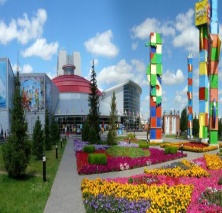 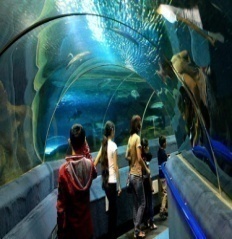             ФО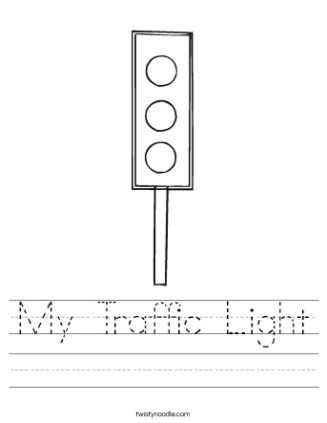 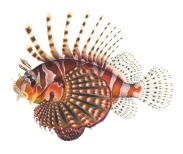 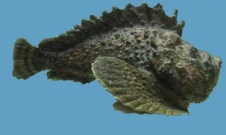     ФО«Сигналы рукой»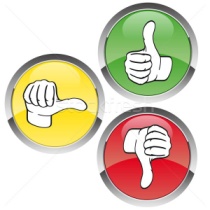 ФО     При помощи стикеровРазных цветов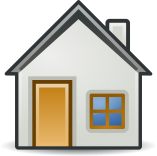 Проверка коллективнаяМолодцы!Конец урокаРефлексия. –Какую цель мы поставили на сегодняшнем уроке?– Достигли ли мы этой цели?– Какие затруднения были у вас на уроке?– Что нужно сделать чтобы эти затруднения не повторялись?Предлагает оценить свою работу при помощи Лестницы успеха.Рефлексия. –Какую цель мы поставили на сегодняшнем уроке?– Достигли ли мы этой цели?– Какие затруднения были у вас на уроке?– Что нужно сделать чтобы эти затруднения не повторялись?Предлагает оценить свою работу при помощи Лестницы успеха.Рефлексия. –Какую цель мы поставили на сегодняшнем уроке?– Достигли ли мы этой цели?– Какие затруднения были у вас на уроке?– Что нужно сделать чтобы эти затруднения не повторялись?Предлагает оценить свою работу при помощи Лестницы успеха.Самооценивание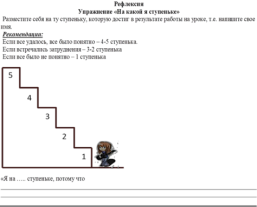 ДифференциацияОцениваниеОцениваниеОцениваниеМежпредметныесвязиВ процессе работы на уроке учитель индивидуально помогает учащимся  строить монологическое высказывание на заданную тему. Формативное оценивание.Самооценивание в тетради «Что я знаю и умею».Взаимооценивание при работе в паре, группе, классом.Результаты наблюдения учителем качества ответов учащихся на уроке.Определение уровня усвоения навыка по темеФормативное оценивание.Самооценивание в тетради «Что я знаю и умею».Взаимооценивание при работе в паре, группе, классом.Результаты наблюдения учителем качества ответов учащихся на уроке.Определение уровня усвоения навыка по темеФормативное оценивание.Самооценивание в тетради «Что я знаю и умею».Взаимооценивание при работе в паре, группе, классом.Результаты наблюдения учителем качества ответов учащихся на уроке.Определение уровня усвоения навыка по теме– литература – самопознаниеИндивидуальный лист самооценкиИндивидуальный лист самооценкиИндивидуальный лист самооценкиИндивидуальный лист самооценкиЗадания0 бал – если не справился с  заданием1бал – если есть ошибки2 бал – если нет ошибок2 задание-  Работа в парах(решение задачи)3 задание-  Сам.работаОпредели порядок действий4 задание- Работа в группах«Найди ошибку в  решениях примеров»5 задание - ТестВсего баллов: